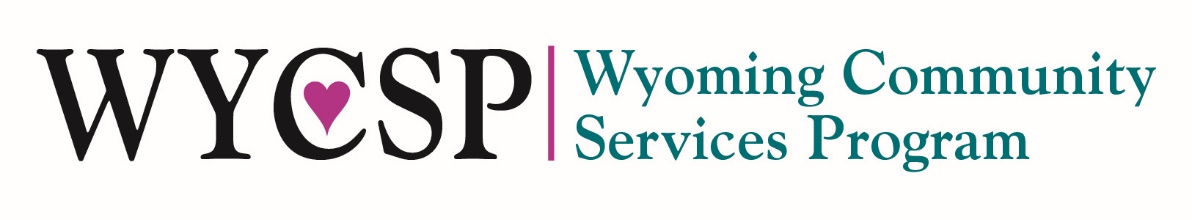 Community Services Block Grant (CSBG)FY2021 Grantee Application for FundsDue: COB May 11, 2020The CSP will not consider incomplete applications, including missing attachments or other requested documentation, for award of funds. Applications turned in for final submission must include all needed information by close of business May 11, 2020. All required attachments can be found on the CSP website, at: https://health.wyo.gov/publichealth/rural/wyoming-community-services-program/ GENERAL INFORMATIONContract SignatoryPoint of ContactPublic Hearing (required prior to submission of application)TRIPARTITE BOARDSeatsVacanciesRosterMeetingsBUDGETBudget Summary TableBudgetDiscretionary FundsDiscretionary – Community Needs AssessmentDoes your county/service area need to complete a Community Needs Assessment for this fiscal year?Yes		NoIf yes, what amount are you requesting (up to $5,000)?Discretionary – T/TA, Agency Capacity BuildingAre you requesting discretionary funding to support training and technical assistance activities, or agency capacity building?Yes		NoIf yes, what amount are you requesting?Salaries and Wages DetailFunded ProjectsDATA REPORTINGFederal ObjectivesNational GoalsNational Performance IndicatorsPLANNINGCommunity Action PlanCommunity-Level InitiativesRISKA. STAR Risk AssessmentSTAR Risk Assessment Score: TRAINING AND TECHNICAL ASSISTANCENeedsSUB-GRANTEESMonitoringMonitoring ToolsOfficial Tripartite Board ActionSubmission of this form indicates official action taken by the applicant’s governing Tripartite Board authorizing application for these funds. I certify that CSBG funds will not be used for construction-related expenses.I certify that CSBG funds will not be used for any type of political activity. I certify that CSBG funds will be used in accordance to the OMB Uniform Guidance. To the best of my knowledge and belief, statements and data in this application, including the attachments and other documentation, are true and correct and the submission of such has been duly authorized by the governing Tripartite Board of the applicant/lead jurisdiction and other participating jurisdictions, if any.__________________________________________			Signature, Board Chair/President/Contract Signatory 			__________________________________________		Printed Name, Board Chair/President/Contract Signatory		__________________________________________Title__________________________________________DateProgram InformationProgram InformationProgram InformationProgram InformationGrantee:Projected Allocation Amount:$Eligible Entity Type:Federal Tax ID #:Service Area (by county):DUNS #:Sub-Grantees: Yes	 NoIf yes, how many Sub-Grantees will receive funds?Checklist of Required AttachmentsChecklist of Required AttachmentsChecklist of Required AttachmentsBudget (for Grantee and each Sub-Grantee(s))Section 3.BMapping Worksheet (for each program and Sub-Grantee(s))Section 4.CCommunity Action Plan (CAP)Section 5.ASTAR Risk AssessmentSection 6.ASystem for Award Management (SAM) Registration ProofWDH ContractSecretary of State (SOS) Filing Information (private agencies only)WDH ContractProof of InsuranceWDH ContractAssurances (for Grantee and Sub-Grantee(s))	CSBG ActFederal Funding Accountability and Transparency Act (FFATA)WDH Contract***The Community Initiative Status Form (CISF), while it will not be included as an attachment to this application, should be started. CISFs will be submitted to CSP at the end of each fiscal year, by October 10th each year, completed to the extent of the completion of a phase. Each Program/Sub-Grantee completing community-level work should have their own CISF.***Name:Title:Mailing Address:Phone:City/Zip:Email:Name:Title:Mailing Address:Phone:City/Zip:Email:Date of Public Hearing:Location:Total Seats Prescribed by Bylaws:Total Current Vacant Seats:Total Number of Seats Reserved from Each Sector:PublicPrivatePrivatePrivateLow-IncomeTotal Number of Seats Reserved from Each Sector:If you have any current vacancies, please provide a narrative explaining how the Tripartite Board plans to fill those vacancies, including recruitment efforts for those members of the low-income sector (if a low-income vacancy exists).Name (if vacant, please list as ‘Vacant Seat’)AddressPhone NumberSectorDate SeatedTerm ExpirationCounty RepresentingHow often is the Tripartite Board required to meet?Date of the next Tripartite Board meeting?RevenueProvide the projected annual allocation given to you by the Wyoming CSPRevenueProvide the projected annual allocation given to you by the Wyoming CSPTOTAL$ExpensesList budget category subtotals from your detailed budget. Total must match projected allocationExpensesList budget category subtotals from your detailed budget. Total must match projected allocationSub-Grantees (grants)$Direct Costs (administrative/board)$Indirect Costs (if applicable)$TOTAL$Please complete a budget for the Grantee and all Sub-grantees (if applicable) as an attachment for this section. Discretionary funds are a separate allocation awarded by CSP to help offset the cost of completing a Community Needs Assessment and/or to assist in training and technical assistance, or agency capacity building activities. Based upon need and availability of funds, Grantees may request up to $5,000 to aid in the completion of the Community Needs Assessment, and no limit on assistance for the other aforementioned activities. Discretionary awards will prioritize Community Needs Assessment funding before other activities are considered for funding.Discretionary – CNA $If yes, please describe in detail what activities will take place, and how discretionary funds will be used.Discretionary – T/TA, Agency Capacity Building$Only complete if you are using CSBG funds to pay a portion or all of employees’ salaries and wages.Title/PositionAnnual Salary# of MonthsTime Spent on CSBG (%)CSBG Portion of Salary$$ $$ $$ $$ $$ If you will not be funding Sub-Grantees this year, please just list your agency’s information and leave the remainder of the cells blank. Sub-Grantee/Program NameAllocation AmountDUNS #Service/Project DescriptionNeed(s) Met by Service Provision$$$$$$Select one or more federal objectives, as listed in Information Memorandum #152, to be addressed through the service provision of the Grantee and/or Sub-Grantee(s).EmploymentEducation and Cognitive DevelopmentIncome, Infrastructure, and Asset BuildingHousingHealth and Social/Behavioral Development (include Nutrition)Civic Engagement and Community InvolvementServices Supporting Multiple DomainsLinkages (e.g. partnerships that support these domains)Agency Capacity BuildingOther (e.g. emergency management/disaster relief)Select one or more National Goals to be addressed through the service provision of the Grantee and/or Sub-Grantee(s).Goal 1: Individuals and families with low-incomes are stable and achieve economic security.Goal 2: Communities where people with low-incomes live are healthy and offer economic opportunity.Goal 3: People with low-incomes are engaged and active in building opportunities in communities. Please complete a Mapping Worksheet for all programs, including Sub-Grantees (if applicable) as an attachment(s) for this section.Please complete a Community Action Plan as an attachment for this section. If completing one or more community-level initiatives, please begin the Community Initiative Status Form (CISF). CISFs will be submitted to CSP at the end of each fiscal year, by October 10th each year, completed to the extent of the completion of a phase.Please complete the STAR Risk Assessment as an attachment for this section.Select one or more areas of needed training and technical assistance. For those items not listed, please select “other” and provide a detailed description of the needed service. Organizational StandardsROMAReporting (targets, NPIs, service mapping)Sub-grantee MonitoringQuarterly Performance ReportsExpenditure ReportsContract RequirementsCAP60Self-Sufficiency/Case-ManagementEffective Board ManagementLinkagesCommunity-level InitiativesOffice of Management and Budget Guidance Other (please specify): Only complete this section if you will be granting funds to Sub-Grantees for direct service. Please describe the Tripartite Board’s plan for monitoring each Sub-Grantee within the fiscal year, to maintain compliance with CSP Policy #3: Monitoring Policy and Procedure. Will you be using CSP’s Sub-Grantee Monitoring Tool? (Use of CSP’s Sub-Grantee Monitoring Tool is not required, but available to use)Will you be using CSP’s Sub-Grantee Monitoring Tool? (Use of CSP’s Sub-Grantee Monitoring Tool is not required, but available to use) Yes	 NoIf no, please describe the elements or attach a copy of the Tripartite Board’s Sub-Grantee Monitoring Tool.